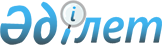 Ақмола облысы Жарқайың ауданында шетелдіктер үшін 2023 жылға арналған туристік жарнаның мөлшерлемелерін бекіту туралы
					
			Күшін жойған
			
			
		
					Ақмола облысы Жарқайың аудандық мәслихатының 2023 жылғы 14 сәуірдегі № 8С-3/3 шешімі. Ақмола облысының Әділет департаментінде 2023 жылғы 21 сәуірде № 8542-03 болып тіркелді. Күші жойылды - Ақмола облысы Жарқайың аудандық мәслихатының 2023 жылғы 17 қазандағы № 8С-12/2 шешімімен
      Күші жойылды - Ақмола облысы Жарқайың аудандық мәслихатының 17.10.2023 № 8С-12/2 (оның алғашқы ресми жарияланған күнінен кейін күнтізбелік он күн өткен соң қолданысқа енгізіледі) шешімімен.
      "Қазақстан Республикасындағы жергілікті мемлекеттік басқару және өзін-өзі басқару туралы" Қазақстан Республикасы Заңының 6-бабы 2-10-тармағына, "Шетелдіктер үшін туристік жарнаны төлеу қағидаларын бекіту туралы" Қазақстан Республикасы Үкіметінің 2021 жылғы 5 қарашадағы № 787 қаулысына сәйкес, Жарқайың аудандық мәслихаты ШЕШТІ:
      1. Ақмола облысы Жарқайың ауданында туристерді орналастыру орындарында шетелдіктер үшін 2023 жылға арналған туристік жарнаның мөлшерлемелері болу құнының 1 (бір) пайызы мөлшерінде бекітілсін.
      2. Осы шешім оның алғашқы ресми жарияланған күнінен кейін күнтізбелік он күн өткен соң қолданысқа енгізіледі.
					© 2012. Қазақстан Республикасы Әділет министрлігінің «Қазақстан Республикасының Заңнама және құқықтық ақпарат институты» ШЖҚ РМК
				
      Жарқайың аудандық мәслихатының төрағасы

А.Альжанов
